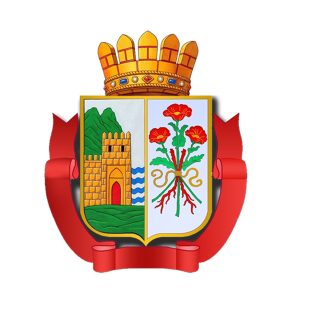 РЕСПУБЛИКА ДАГЕСТАНСОБРАНИЕ ДЕПУТАТОВ ГОРОДСКОГО ОКРУГА«ГОРОД ДЕРБЕНТ»         ноября 2020 года                                                                                                           № РЕШЕНИЕ О принятии в первом чтении проекта Решения Собрания депутатов городского округа «город Дербент» «О бюджете городского округа «город Дербент» на 2021 год и на плановый период 2022-2023годов»Собрание депутатов городского округа «город Дербент», рассмотрев основные характеристики проекта городского бюджета на 2021 год и на плановый период 2022-2023 годов,РЕШИЛО:1.Принять в первом чтении проект решения Собрания депутатов городского округа «город Дербент» «О бюджете городского округа «город Дербент» на 2021 год и на плановый период 2022-2023 годов».2. Утвердить основные характеристики городского бюджета на 2021 год:- прогнозируемый общий объем доходов городского бюджета в сумме 5 342 429 350,00 рублей, в том числе объем межбюджетных трансфертов, получаемых из республиканского бюджета, в сумме 4 256 350 750,00 рублей, согласно приложению №2;- общий объем расходов бюджета городского округа «город Дербент» в сумме 5 446 873 749,00 рублей, согласно приложениям №4, №5;- верхний предел муниципального долга городского округа «город Дербент» на 1 января 2021 года в сумме 29 300 000,00 рублей, согласно приложению №6;3. Утвердить источники внутреннего финансирования дефицита бюджета городского округа «город Дербент» на 2021 год, согласно приложению №1, и на плановый период 2022-2023 годов, согласно приложению №7.4. Утвердить основные характеристики городского бюджета на плановый период 2022-2023 годов:-прогнозируемый общий объем доходов городского бюджета на 2022 год в сумме 5 431 429 350,00 рублей, в том числе объем межбюджетных трансфертов, получаемых из республиканского бюджета, в сумме 4 345 350 750,00 рублей и на 2023 год - в сумме 5 431 429 350,00 рублей, в том числе объем межбюджетных трансфертов, получаемых из республиканского бюджета, в сумме 4 345 350 750,00 рублей, согласно приложению №8;-общий объем расходов бюджета городского округа «город Дербент» на 2022 год в сумме 5 537 129 350,00 рублей и на 2023 год - в сумме 5 537 129 350,00 рублей, согласно приложениям №10, №11;-верхний предел муниципального долга городского округа «город Дербент» на 1 января 2023 года в сумме 29 300 000,00 рублей и на 1 января 2024 года - в сумме 29 300 000,00 рублей, согласно приложению №12;5. Установить, что задолженность и перерасчеты в городской бюджет по отмененным местным налогам, сборам и иным обязательным платежам подлежат зачислению в полном объеме в городском бюджет.6. Настоящее Решение опубликовать в газете «Дербентские новости» и разместить на официальном сайте администрации городского округа «город Дербент».Приложение №1к Решению Собрания депутатов городского округа "город Дербент"
 «О принятии в первом чтении проекта Решения Собрания депутатов городского округа «город Дербент» «О бюджете городского округа«город Дербент» на 2021 год и на плановый период 2022-2023 годов»Источники финансирования дефицита бюджета погородскому округу «город Дербент» на 2021 годПриложение №2к Решению Собрания депутатов городского округа "город Дербент"
 «О принятии в первом чтении проекта Решения Собрания депутатов городского округа «город Дербент» «О бюджете городского округа«город Дербент» на 2021 год и на плановый период 2022-2023 годов»Прогноз доходов бюджета городского округа «город Дербент» на 2021 годПриложение №3к Решению Собрания депутатов городского округа "город Дербент"
 «О принятии в первом чтении проекта Решения Собрания депутатов городского округа «город Дербент» «О бюджете городского округа«город Дербент» на 2021 год и на плановый период 2022-2023 годов»ПЕРЕЧЕНЬадминистраторов доходов бюджета городского округа «город Дербент»Приложение №4к Решению Собрания депутатов городского округа "город Дербент"
 «О принятии в первом чтении проекта Решения Собрания депутатов городского округа «город Дербент» «О бюджете городского округа«город Дербент» на 2021 год и на плановый период 2022-2023 годов»Ведомственная структура расходов городского бюджета на 2021 годПриложение №5к Решению Собрания депутатов городского округа "город Дербент"
 «О принятии в первом чтении проекта Решения Собрания депутатов городского округа «город Дербент» «О бюджете городского округа«город Дербент» на 2021 год и на плановый период 2022-2023 годов»Распределение бюджетных ассигнований на плановый период 2021 год по разделам и подразделам, целевым статьям и видам расходов классификации расходов городского бюджетаПриложение №6к Решению Собрания депутатов городского округа "город Дербент"
 «О принятии в первом чтении проекта Решения Собрания депутатов городского округа «город Дербент» «О бюджете городского округа«город Дербент» на 2021 год и на плановый период 2022-2023 годов»Переченьмуниципальных гарантий и объемы обязательств бюджета городского округа «город Дербент» перед Республиканским бюджетом Республики Дагестан по бюджетному кредитуПриложение №7к Решению Собрания депутатов городского округа "город Дербент"
 «О принятии в первом чтении проекта Решения Собрания депутатов городского округа «город Дербент» «О бюджете городского округа«город Дербент» на 2021 год и на плановый период 2022-2023 годов»Источники финансирования дефицита бюджета погородскому округу «город Дербент» на плановый период 2022-2023 годовПриложение №8к Решению Собрания депутатов городского округа "город Дербент"
 «О принятии в первом чтении проекта Решения Собрания депутатов городского округа «город Дербент» «О бюджете городского округа«город Дербент» на 2021 год и на плановый период 2022-2023 годов»Прогноз доходов бюджета городского округа «город Дербент»на плановый период 2022-2023 годовПриложение №9к Решению Собрания депутатов городского округа "город Дербент"
 «О принятии в первом чтении проекта Решения Собрания депутатов городского округа «город Дербент» «О бюджете городского округа«город Дербент» на 2021 год и на плановый период 2022-2023 годов»ПЕРЕЧЕНЬадминистраторов доходов бюджета городского округа «город Дербент»Приложение №10к Решению Собрания депутатов городского округа "город Дербент"
 «О принятии в первом чтении проекта Решения Собрания депутатов городского округа «город Дербент» «О бюджете городского округа«город Дербент» на 2021 год и на плановый период 2022-2023 годов»Ведомственная структура расходов городского бюджета
 на плановый период 2022-2023годовПриложение №11к Решению Собрания депутатов городского округа "город Дербент"
 «О принятии в первом чтении проекта Решения Собрания депутатов городского округа «город Дербент» «О бюджете городского округа«город Дербент» на 2021 год и на плановый период 2022-2023 годов»Распределение бюджетных ассигнований на плановый период 2022-2023 годов по разделам и подразделам, целевым статьям и видам расходов классификации расходов городского бюджетаПриложение №12к Решению Собрания депутатов городского округа "город Дербент"
 «О принятии в первом чтении проекта Решения Собрания депутатов городского округа «город Дербент» «О бюджете городского округа«город Дербент» на 2021 год и на плановый период 2022-2023 годов»ПереченьМуниципальных гарантий и объемы обязательств бюджета городского округа «город Дербент» перед Республиканским бюджетом Республики Дагестан по бюджетному кредитуПредседатель Собрания депутатовгородского округа «город Дербент»                                      М. РагимовВнесено:Первый заместитель главы                                                  Р. Пирмагомедов                                                                        Наименование показателяКод источника финансирования2021 годСуммаИсточники финансирования дефицита бюджета – всего:104 444 399,00Бюджетные кредиты от других бюджетов бюджетной системы Российской Федерации000 01 030000000000000-29 300 000,00Бюджетные кредиты от других бюджетов бюджетной системы Российской Федерации в валюте Российской Федерации000 01 030100000000000-29 300 000,00Погашение бюджетных кредитов, полученных от других бюджетов бюджетной системы Российской Федерации в валюте Российской Федерации000 01 030100000000800-29 300 000,00Погашение бюджетами городских округов кредитов от других бюджетов бюджетной системы Российской Федерации в валюте Российской Федерации000 01 030100040000810-29 300 000,00Изменение остатков средств на счетах по учету средств городского бюджета000 01 050000000000000133 744 399,00Увеличение остатков средств городского бюджета, всего000 01 050000000000500- 5 342 429 350,00Увеличение прочих остатков средств городского бюджета000 01 050200000000500- 5 342 429 350,00Увеличение прочих остатков денежных средств городского бюджета000 01 050201000000510- 5 342 429 350,00Увеличение прочих остатков денежных средств городского бюджета 000 01 050201040000510- 5 342 429 350,00Уменьшение остатков средств городского бюджета, всего000 01 0500000000006005 476 173 749,00Уменьшение прочих остатков средств бюджета000 01 0502000000006005 476 173 749,00Уменьшение прочих остатков средств бюджета 000 01 0502010000006105 476 173 749,00Уменьшение прочих остатков денежных средств городского бюджета000 01 0502010400006105 476 173 749,00Код бюджетнойклассификацииНаименование доходов2021 год
СуммаНалоговые доходы1 006 078 600,00в том числе:000 101 02000 01 0000 110 Налог на доходы физических лиц841 300 000,00 000 103 02000 01 0000 110Акцизы на ГСМ3 698 600,00000 105 01000 00 0000 110УСН70 000 000,00000 105 03000 01 0000 110ЕСН980 000,00000 105 04000 02 0000 110Патент600 000,00000 106 01000 00 0000 110Налог на имущество физических лиц18 000 000,00000 106 06000 00 0000 110Земельный налог65 000 000,00000 108 00000 00 0000 000Государственная пошлина6 500 000,00Неналоговые доходы 80 000 000,00в том числе:80 000 000,00000 111 00000 00 0000 00 Доходы от сдачи в аренду имущества, находящегося в муниципальной собственности11 500 000,00000 113 00000 00 0000 000Доходы от оказания платных услуг и компенсации затрат государства58 000 000,00000 112 00000 00 0000 000Платежи при использовании природными ресурсами500 000,00001 116 00000 00 0000 000Штрафы, санкции, возмещение ущерба10 000 000,00Итого налоговые и неналоговые доходы1 086 078 600,00992 202 20000 04 0000 150Дотации на выравнивание бюджетной обеспеченности0,00992 202 20000 04 0000 150Дотации на содержание прочего персонала образовательных учреждений, передаваемых на местный бюджет из средств субвенций, выделяемых бюджету ГО для реализации общеобразовательных программ31 322 000,00992 202 20000 04 0000 150Субсидии3 287 388 057,00992 202 30000 04 0000 150Субвенции937 640 693,00Итого межбюджетные трансферты4 256 350 750,00Итого доходов5 342 429 350,00 Код бюджетной классификации РФКод бюджетной классификации РФНаименование главного распорядителя доходовкод администратора доходовкод доходов бюджета городского округаФинансовое управление муниципального образования 	городского округа «город Дербент»9922 02 15001 04 0000 150Дотации бюджетам городских округов на выравнивание бюджетной обеспеченности9922 02 15009 04 0000 150Дотация на частичную компенсацию дополнительных расходов на повышение оплаты труда работников бюджетной сферы и иные цели9922 02 19999 04 0000 150Прочие дотации бюджетам городских округов 9922 02 20077 04 0000 150Субсидии бюджетам городских округов на софинансирование капитальных вложений в объекты муниципальной собственности9922 02 20079 04 0000 150Субсидии бюджетам городских округов на переселение граждан из жилищного фонда, признанного непригодным для проживания, и (или) жилищного фонда с высоким уровнем износа (более 70 процентов)9922 02 20298 04 0000 150Субсидии бюджетам городских округов на обеспечение мероприятий по капитальному ремонту многоквартирных домов за счет средств, поступивших от государственной корпорации – Фонда содействия реформированию жилищно-коммунального хозяйства9922 02 20299 04 0000 150Субсидии бюджетам городских округов на обеспечение мероприятий по переселению граждан из аварийного жилищного фонда за счет средств, поступивших от государственной корпорации – Фонда содействия реформированию жилищно-коммунального хозяйства9922 02 25027 04 0000 150Субсидии бюджетам городских округов на реализацию мероприятий государственной программы Российской Федерации «Доступная среда» на 2011 – 2020 годы9922 02 25028 04 0000 150Субсидии бюджетам городских округов на поддержку региональных проектов в сфере информационных технологий9922 02 25304 04 0000 150Субсидии бюджетам городских округов на организацию бесплатного горячего питания обучающихся, получающих начальное общее образование в государственных и муниципальных образовательных организациях9922 02 25511 04 0000 150Субсидии бюджетам городских округов для проведения комплексных кадастровых работ9922 02 25555 04 0000 150Субсидии бюджетам городских округов на поддержку государственных программ субъектов Российской Федерации и муниципальных программ формирования современной городской среды9922 02 25519 04 0000 150Субсидии бюджетам городских округов на поддержку отрасли культуры9922 02 27523 04 0000 150Субсидии бюджетам городских округов на софинансирование капитальных вложений в объекты государственной (муниципальной) собственности в рамках реализации мероприятий по социально-экономическому развитию субъектов РФ, входящих в состав СКФО.9922 02 29998 04 0000 150Субсидии бюджетам городских округов на финансовое обеспечение отдельных полномочий9922 02 29999 04 0000 150Прочие субсидии бюджетам городских округов9922 02 30021 04 0000 150Субвенции бюджетам городских округов на ежемесячное денежное вознаграждение за классное руководство9922 02 30024 04 0000 150Субвенции бюджетам городских округов на выполнение передаваемых полномочий субъектов Российской Федерации9922 02 30027 04 0000 150Субвенции бюджетам городских округов на содержание ребенка в семье опекуна и приемной семье, а также вознаграждение, причитающееся приемному родителю9922 02 30029 04 0000 150Субвенции бюджетам городских округов на компенсацию части платы, взимаемой с родителей (законных представителей) за присмотр и уход за детьми, посещающими образовательные организации, реализующие образовательные программы дошкольного образования9922 02 35082 04 0000 150Субвенции бюджетам городских округов на предоставление жилых помещений детям-сиротам и детям, оставшимся без попечения родителей, лицам из их числа по договорам найма специализированных жилых помещений9922 02 35120 04 0000 150Субвенции бюджетам городских округов на осуществление полномочий по составлению (изменению) списков кандидатов в присяжные заседатели федеральных судов общей юрисдикции в Российской Федерации9922 02 35250 04 0000 150Субвенции бюджетам городских округов на оплату жилищно-коммунальных услуг отдельным категориям граждан9922 02 35260 04 0000 150Субвенции бюджетам городских округов на выплату единовременного пособия при всех формах устройства детей, лишенных родительского попечения, в семью9922 02 35303 04 0000 150Субвенции бюджетам городских округов на ежемесячное денежное вознаграждение за классное руководство педагогическим работникам государственных и муниципальных общеобразовательных организаций992 2 02 35469 04 0000 150Субвенции бюджетам городских округов на проведение всероссийской переписи населения 2020 года.9922 02 35520 04 0000 150Субвенции бюджетам городских округов на реализацию мероприятий по содействию созданию в субъектах Российской Федерации новых мест в общеобразовательных организациях9922 02 35930 04 0000 150Субвенции бюджетам городских округов на государственную регистрацию актов гражданского состояния9922 02 45160 04 0000 150Межбюджетные трансферты, передаваемые бюджетам городских округов для компенсации дополнительных расходов, возникших в результате решений, принятых органами власти другого уровня9922 02 45424 04 0000 150Межбюджетные трансферты, передаваемые бюджетам городских округов на создание комфортной городской среды в малых городах и исторических поселениях – победителях Всероссийского конкурса лучших проектов создания комфортной городской среды9922 02 49999 04 0000 150Прочие межбюджетные трансферты, передаваемые бюджетам городских округов9922 07 04020 04 0000 150Поступления от денежных пожертвований, представляемых физическими лицами –получателями средств бюджетов городских округов9922 07 04050 04 0000 150Прочие безвозмездные поступления в бюджеты городских округов9922 08 04000 04 0000 150Перечисления из бюджетов городских округов (в бюджеты городских округов) для осуществления возврата (зачета) излишне уплаченных или излишне взысканных сумм налогов, сборов и иных платежей, а также сумм процентов за несвоевременное осуществление такого возврата и процентов, начисленных на излишне взысканные суммы9922 18 04010 04 0000 150Доходы бюджетов городских округов от возврата бюджетными учреждениями остатков субсидий прошлых лет9922 18 04020 04 0000 150Доходы бюджетов городских округов от возврата автономными учреждениями остатков субсидий прошлых лет9922 18 04030 04 0000 150Доходы бюджетов городских округов от возврата иными организациями остатков субсидий прошлых лет9922 19 25027 04 0000 150Возврат остатков субсидий на мероприятия государственной программы Российской Федерации «Доступная среда» на 2011-2020 годы из бюджетов городских округов9922 19 45146 04 0000 150Возврат остатков иных межбюджетных трансфертов на подключение общедоступных библиотек Российской Федерации к сети Интернет и развитие системы библиотечного дела с учетом задачи расширения информационных технологий и оцифровки из бюджетов городских округов9922 19 45160 04 0000 150Возврат остатков иных межбюджетных трансфертов, передаваемых для компенсации дополнительных расходов, возникших в результате решений, принятых органами власти другого уровня, из бюджетов городских округов9922 19 60010 04 0000 150Возврат прочих остатков субсидий, субвенций и иных межбюджетных трансфертов, имеющих целевое назначение, прошлых лет из бюджетов городских округов9921 09 07012 04 0000 110Налог на рекламу, мобилизуемый на территориях городских округов9921 11 07014 04 0000 120Доходы от перечисления части прибыли, остающейся после уплаты налогов и иных обязательных платежей муниципальных унитарных предприятий, созданных городскими округами9921 13 01994 04 0000 130Прочие доходы от оказания платных услуг (работ) получателями средств бюджетов городских округов9921 16 09040 04 0000 140Денежные средства, изымаемые в собственность городского округа с решениями судов (за исключением обвинительных приговоров судов)9921 16 07010 04 0000 140Штрафы, неустойки, пени, уплаченные в случае просрочки исполнения поставщиком (подрядчиком, исполнителем) обязательств, предусмотренных муниципальным контрактом, заключенным муниципальным органом, казенным учреждением городского округа9921 16 10062 04 0000 140Платежи в целях возмещения убытков, причиненных уклонением от заключения с муниципальным органом городского округа (муниципальным казенным учреждением) муниципального контракта, финансируемого за счет средств муниципального дорожного фонда, а также иные денежные средства, подлежащие зачислению в бюджет городского округа за нарушение законодательства РФ о контрактной системе в сфере закупок, товаров, работ, услуг для обеспечения государственных и муниципальных нужд.9921 16 02020 02 0000 140Административные штрафы, установленные законами субъектов РФ об административных правонарушениях, за нарушение муниципальных правовых актов9921 17 01040 04 0000 180Невыясненные поступления, зачисляемые в бюджеты городских округов9921 17 05040 04 0000 180Прочие неналоговые доходы бюджетов городских округов (за нестационарную торговлю на территории г. Дербента)Управление земельных и имущественных отношений администрации городского округа «город Дербент»165111 05012 04 0000 120Доходы, получаемые в виде арендной платы за земельные участки, государственная собственность на которые не разграничена и которые расположены в границах городских округов, а также средства от продажи права на заключение договоров аренды указанных земельных участков165111 05024 04 0000 120Доходы, получаемые в виде арендной платы, а также средства от продажи права на заключение договоров аренды за земли, находящиеся в собственности городских округов (за исключением земельных участков муниципальных бюджетных и автономных учреждений)165111 05034 04 0000 120 Доходы от сдачи в аренду имущества, находящегося в оперативном управлении органов управления городских округов и созданных ими учреждений (за исключением имущества муниципальных бюджетных и автономных учреждений)165 111 09044 04 0000 120Прочие поступления от использования имущества, находящегося в собственности городских округов (за исключением имущества муниципальных бюджетных и автономных учреждений, а также имущества муниципальных унитарных предприятий, в том числе казенных)165114 02042 04 0000 410Доходы от реализации имущества, находящегося в оперативном управлении учреждений, находящихся в ведении органов управления городских округов (за исключением имущества муниципальных бюджетных и автономных учреждений), в части реализации основных средств по указанному имуществу 165114 02042 04 0000 440Доходы от реализации имущества, находящегося в оперативном управлении учреждений, находящихся в введении органов управления городских округов (за исключением имущества муниципальных бюджетных и автономных учреждений), в части реализации материальных запасов по указанному имуществу 165114 06012 04 0000 430Доходы от продажи земельных участков, государственная собственность на которые не разграничена и которые расположены в границах городских округов165114 06024 04 0000 430Доходы от продажи земельных участков, находящихся в собственности городских округов (за исключением земельных участков муниципальных автономных учреждений) 165114 02043 04 0000 410Доходы от реализации иного имущества, находящегося в собственности городских округов (за исключением имущества муниципальных бюджетных и автономных учреждений, а также имущества муниципальных унитарных предприятий, в том числе казенных), в части реализации основных средств по указанному имуществу165114 02043 04 0000 440Доходы от реализации иного имущества, находящегося в собственности городских округов (за исключением имущества муниципальных бюджетных и автономных учреждений, а также имущества муниципальных унитарных предприятий, в том числе казенных) в части реализации материальных запасов по указанному имуществу  НАИМЕНОВАНИЕМин.РЗПРЦСРВРСуммаВсего5 446 873 749,00Администрация городского округа «город Дербент»001845 990 118,00Функционирование высшего должностного лица субъекта РФ и органа местного самоуправления00101022 219 400,00Глава муниципального образования001010299800200012 219 400,00Расходы на выплаты персоналу в целях обеспечения выполнения функций государственными (муниципальными) органами, казенными учреждениями, органами управления государственными внебюджетными фондами001010299800200011002 219 400,00Функционирование Правительства РФ, высших исполнительных органов государственной власти субъектов РФ, местных администраций001010448 194 200,00Администрация0010104998002000546 873 200,00Расходы на выплаты персоналу в целях обеспечения выполнения функций государственными (муниципальными) органами, казенными учреждениями, органами управления государственными внебюджетными фондами0010104998002000510031 530 000,00Закупка товаров, работ и услуг для государственных (муниципальных) нужд0010104998002000520015 308 200,00Пособия, компенсация и иные социальные выплаты гражданам, кроме публичных нормативных обязательств 00101049980020005300Иные бюджетные ассигнования0010104998002000580035 000,00На осуществление переданных полномочий РД по образованию и осуществлению деятельности административных комиссий00101049980077710925 000,00Расходы на выплаты персоналу в целях обеспечения выполнения функций государственными (муниципальными) органами, казенными учреждениями, органами управления государственными внебюджетными фондами00101049980077710100784 300,00Закупка товаров, работ и услуг для государственных (муниципальных) нужд00101049980077710200140 700,00На осуществление переданных полномочий РД по образованию и осуществлению деятельности комиссии по делам несовершеннолетних и защите их прав00101049980077720396 000,00Расходы на выплаты персоналу в целях обеспечения выполнения функций государственными (муниципальными) органами, казенными учреждениями, органами управления государственными внебюджетными фондами00101049980077720100340 000,00Закупка товаров, работ и услуг для государственных (муниципальных) нужд0010104998007772020056 000,00Судебная система0010105998005120022 100,00На осуществление полномочий по составлению (изменению) списков кандидатов в присяжные заседатели федеральных судов0010105998005120020022 100,00Выборы00101079980020000 800100 000,00Резервный фонд0010111999002067015 500 000,00Иные бюджетные ассигнования0010111999002067080015 500 000,00Другие общегосударственные вопросы0010113188 000,00На осуществление переданных полномочий РД по хранению, комплектованию, учету и использованию архивных документов00101139980077730188 000,00Закупка товаров, работ и услуг для государственных (муниципальных) нужд00101139980077730200188 000,00Программа «Комплексное территориальное развитие МО ГО «город Дербент»»0010113490009997020040 444 890,00Проведение всероссийской переписи населения00101139980054690Закупка товаров, работ и услуг для государственных (муниципальных) нужд00101139980054690200Другие вопросы в области национальной безопасности и правоохранительной деятельности00103141 606 600,00Муниципальная Комплексная программа по противодействию терроризму и экстремизму в г. Дербенте 00103140200030000690 000,00Закупка товаров, работ и услуг для государственных (муниципальных) нужд00103140200030000200690 000,00Целевая программа «Комплексные меры противодействия злоупотреблению наркотическими средствами и их незаконному обороту в г. Дербенте»00103140800030000383 300,00Закупка товаров, работ и услуг для государственных (муниципальных) нужд00103140800030000200383 300,00Целевая программа «Развитие межнациональных и межконфессиональных отношений»00103141000030000243 000,00Закупка товаров, работ и услуг для государственных (муниципальных) нужд00103141000030000200243 000,00Целевая программа «Профилактика правонарушений»00103140900030000290 300,00Закупка товаров, работ и услуг для государственных (муниципальных) нужд00103140900030000200290 300,00Другие вопросы в области образования00107091 525 000,00Иные внепрограммные мероприятия001070999800777401 525 000,00На осуществление государственных полномочий по организации и осуществлению деятельности по опеке и попечительству001070999800777401 525 000,00Расходы на выплаты персоналу в целях обеспечения выполнения функций государственными (муниципальными) органами, казенными учреждениями, органами управления государственными внебюджетными фондами001070999800777401001 525 000,00Закупка товаров, работ и услуг для государственных (муниципальных) нужд00107099980077740200Пенсионное обеспечение00110013 796 600,00Доплата к пенсии муниципальных служащих001100199800100003003 796 600,00Охрана семьи и детства001100412 326 600,00Дети-сироты0011004223078152030011 929 000,00Единовременные выплаты00110042230752600300397 600,00Обслуживание государственного внутреннего и муниципального долга0011301117 200,00Процентные платежи по государственному долгу00113019980013000700117 200,00МБУ «Управление ЖКХ»001435 967 977,00Отлов и содержание безнадзорных животных001041214В06646006001 000 000,00Дорожное хозяйство (дорожный фонд)00104095 050 000,00Обеспечение деятельности подведомственных учреждений001040999800400005 050 000,00Дорожное хозяйство001040999800400006005 050 000,00Коммунальное хозяйство001050255 000 000,00Программа «Комплексное территориальное развитие МО ГО "город Дербент"»0010502490009997060055 000 000,00Благоустройство0010503339 143 177,00Обеспечение деятельности подведомственных учреждений (уличное освещение)0010503998005100416 970 800,00Предоставление субсидий бюджетным учреждениям0010503998005100460016 970 800,00Обеспечение деятельности подведомственных учреждений (внешнее благоустройство)0010503998005100634 500,000,00Предоставление субсидий бюджетным учреждениям0010503998005100660034 500 000,00Программа «Комплексное территориальное развитие МО ГО "город Дербент"»00105034900099970600200 000 000,00Программа «Формирование современной городской среды» 0010503460F25555060087 672 377,00Другие вопросы в области жилищно-коммунального хозяйства001050535 774 800,00Обеспечение деятельности подведомственных учреждений0010505998005100360035 774 800,00МБУ «Отдел по учету, распределению и приватизации жилья»00105056 072 700,00Другие вопросы в области жилищно-коммунального хозяйства00105056 072 700,00Обеспечение деятельности подведомственных учреждений001050599800510156 072 700,00Предоставление субсидий бюджетным учреждениям001050599800510156006 072 700,00МБУ «Горзеленхоз»001050338 303 300,00Обеспечение деятельности подведомственных учреждений0010503998005101038 103 300,00Предоставление субсидий бюджетным учреждениям0010503998005101060038 103 300,00Ритуальные услуги 00105039980051000 200 000,00Предоставление субсидий бюджетным учреждениям00105039980051000 600200 000,00МБУ «Горсервис»87 324 400,00Обеспечение деятельности подведомственных учреждений0010503998005101187 324 400,00Предоставление субсидий бюджетным учреждениям0010503998005101160087 324 400,00МАУ «Дербентгорснаб»00165 645 351,00Содержание и материальные затраты001070999800700096008 025 000,00Общеобразовательные учреждения001070257 620 351,00Организация бесплатного горячего питания001070219202R3040600Питание 1-4 классы 0010702192020259060028 603 316,00Содержание и материальные затраты0010702998007000160014 132 700,00Питание по интернатам0010702998007000260014 884 335,00МАУ «Информационный центр»0019 054 200,00Периодическая печать и издательство00112029 054 200,00Обеспечение населения информацией о деятельности органов власти001120299800120009 054 200,00Предоставление субсидий автономным учреждениям001120299800120006009 054 200,00МАУ «Городское автомобильно-техническое хозяйство» 001040877 581 600,00Транспорт0010408998004000477 581 600,00Обеспечение деятельности государственной власти и местного самоуправления в сфере транспорта и дорожного хозяйства0010408998004000477 581 600,00Иные внепрограммные мероприятия0010408998004000477 581 600,00Предоставление субсидий автономным учреждениям0010408998004000460077 581 600,00МКУ «Централизованная бухгалтерия»00234 862 200,00Другие общегосударственные вопросы002011334 862 200,00Иные внепрограммные мероприятия00201139934 862 200,00Финансовое обеспечение выполнений функций госорганов00201139980034 862 200,00Расходы на выплаты персоналу в целях обес- печения выполнения функций государствен- ными (муниципальными) органами, казен- ными учреждениями, органами управления государственными внебюджетными фондами0020113998002200010028 502 000,00Закупка товаров, работ и услуг для государственных (муниципальных) нужд002011399800220002006 360 200,00Орган местного самоуправления Собрание депутатов городского округа «город Дербент»0036 448 400,00Функционирование законодательных органов государственной власти и представительных органов муниципальных образований00301036 448 400,00Председатель городского Собрания003010399800200021 824 400,00Расходы на выплаты персоналу в целях обеспечения выполнения функций государственными (муниципальными) органами, казенными учреждениями, органами управления государственными внебюджетными фондами003010399800200021001 824 400,00Депутаты городского Собрания003010399800200031 689 200,00Расходы на выплаты персоналу в целях обеспечения выполнения функций государственными (муниципальными) органами, казенными учреждениями, органами управления государственными внебюджетными фондами003010399800200031001 689 200,00Городское Собрание003010399800200042 934 800,00Расходы на выплаты персоналу в целях обеспечения выполнения функций государственными (муниципальными) органами, казенными учреждениями, органами управления государственными внебюджетными фондами003010399800200041001 708 200,00Закупка товаров, работ и услуг для государственных (муниципальных) нужд00301039980020004200 1 226 600,00Орган местного самоуправления Контрольно-счетная палата городского округа «город Дербент»0043 099 100,00Обеспечение деятельности финансовых, налоговых и таможенных органов и органов финансового надзора00401063 099 100,00Счетная палата004010699800200092 132 000,00Расходы на выплаты персоналу в целях обеспечения выполнения функций государственными (муниципальными) органами, казенными учреждениями, органами управления государственными внебюджетными фондами004010699800200091001 785 200,00Закупка товаров, работ и услуг для государственных (муниципальных) нужд00401069980020009200344 800,00Иные бюджетные ассигнования004010699800200098002 000,00Руководитель КСП00401069980020010967 100,00Расходы на выплаты персоналу в целях обеспечения выполнения функций государственными (муниципальными) органами, казенными учреждениями, органами управления государственными внебюджетными фондами00401069980020010100967 100,00МКУ «Управление капитального строительства»0052 967 220 890,00Дорожное хозяйство (дорожные фонды)0050409360 488 500,00Программа «Комплексное территориальное развитие МО ГО "город Дербент"»00504094900099970400360 488 500,00Другие вопросы в области национальной экономики0050412228 497 330,00Расходы на выплаты персоналу в целях обес- печения выполнения функций государствен- ными (муниципальными) органами, казен- ными учреждениями, органами управления государственными внебюджетными фондами0050412998004000410022 791 600,00Закупка товаров, работ и услуг для государственных (муниципальных) нужд005041299800400042003 063 500,00Иные бюджетные ассигнования005041299800400048001 530 000,00Программа «Комплексное территориальное развитие МО ГО "город Дербент"»00504124900099970400201 112 230,00Коммунальное хозяйство0050502697 790 160,00Программа «Комплексное территориальное развитие МО ГО "город Дербент"»00505024900099970400508 316 480,00Программа «Комплексное территориальное развитие МО ГО "город Дербент"» (Очистные сооружения и канализации)005050249000R523R400189 473 680,00Благоустройство0050503443 000 000,00Программа «Комплексное территориальное развитие МО ГО "город Дербент"»00505034900099970400443 000 000,00Дошкольное образование0050701100 000 000,00Программа «Комплексное территориальное развитие МО ГО "город Дербент"»00507014900099970400100 000 000,00Общее образование050702356 888 780,00Программа «Комплексное территориальное развитие МО ГО "город Дербент"»00507024900099970200356 888 780,00Дополнительное образование детей005070350 556 120,00Программа «Комплексное территориальное развитие МО ГО "город Дербент"»0050703490009997040050 556 120,00Культура0050801180 000 000,00Программа «Комплексное территориальное развитие МО ГО «город Дербент»» (Реконструкция театров)00508014900099970400180 000 000,00Массовый спорт0051102550 000 000,00Программа «Комплексное территориальное развитие МО ГО "город Дербент"» (Строительство Дворца спорта)00511024900099970400550 000 000,00Управление по регулированию контрактной системы администрации городского округа «город Дербент»0064 809 100,00Другие общегосударственные вопросы0060113994 809 100,00Иные внепрограммные мероприятия0060113998004 809 100,00Финансовое обеспечение выполнений функций госорганов006011399800200154 809 100,00Расходы на выплаты персоналу в целях обеспечения выполнения функций государственными (муниципальными) органами, казенными учреждениями, органами управления государственными внебюджетными фондами006011399800200151004 266 100,00Закупка товаров, работ и услуг для государственных (муниципальных) нужд00601139980020015200543 000,00Управление архитектуры и градостроительства администрации городского округа «город Дербент»00712 991 100,00Финансовое обеспечение выполнения функций госорганов0070104998002000512 991 100,00Расходы на выплаты персоналу в целях обеспечения выполнения функций государственными (муниципальными) органами, казенными учреждениями, органами управления государственными внебюджетными фондами007010499800200051008 803 100,00Закупка товаров, работ и услуг для государственных (муниципальных) нужд007010499800200052004 188 000,00МКУ «Управление культуры, молодежной политики и спорта» администрации ГО «город Дербент»05648 184 700,00Другие вопросы в области национальной экономики05604127 238 500,00МБУ «Центр развития туризма» ГО «город Дербент»056041299800400057 238 500,00Предоставление субсидий бюджетным учреждениям056041299800400056007 238 500,00МБУ «Детская музыкальная школа №1»056070310 575 800,00Образование0560703998007000410 575 800,00Общее образование0560703998007000410 575 800,00Предоставление субсидий бюджетным учреждениям0560703998007000460010 575 800,00МБУ «Детская музыкальная школа №2»05607037 940 700,00Образование056070399800700057 940 700,00Общее образование056070399800700057 940 700,00Предоставление субсидий бюджетным учреждениям056070399800700056007 940 700,00МКУ «УКМПиС» (молодежная политика)05607073 724 400,00Иные внепрограммные мероприятия056070799800700082 000 000,00Закупка товаров, работ и услуг для государственных (муниципальных) нужд056070799800700082002 000 000,00Финансовое обеспечение выполнения функций госорганов056070799800700101 724 400,00Расходы на выплаты персоналу в целях обеспечения выполнения функций государственными (муниципальными) органами, казенными учреждениями, органами управления государственными внебюджетными фондами056070799800700101001 724 400,00Культура, кинематография05608019 793 000,00Библиотечная система056080199800800004 852 900,00Предоставление субсидий бюджетным учреждениям056080199800800006004 852 900,00МБУ «Муниципальный горско-еврейский театр»056080199800800012 223 400,00Предоставление субсидий бюджетным учреждениям056080199800800016002 223 400,00МБУ «Ансамбль танца Дагестана "Дербент"»056080199800800022 716 700,00Предоставление субсидий бюджетным учреждениям056080199800800026002 716 700,00МКУ «УКМПиС» (культура)05608045 782 700,00 Расходы на выплаты персоналу в целяхобеспечения выполнения функций государственными (муниципальными) органами, казенными учреждениями, органами управления государственными внебюджетными фондами056080499800800031003 682 700,00Закупка товаров, работ и услуг для государственных (муниципальных) нужд056080499800800032002 100 000,00МКУ «УКМПиС» (спорт)056113 129 600,00Мероприятия по физической культуре и спорту056110199800110003 000 000,00Закупка товаров, работ и услуг для государственных (муниципальных) нужд056110199800110002002 000 000,00Другие вопросы в области физической культуры и спорта05611051 129 600,00Расходы на выплаты персоналу в целях обес-печения выполнения функций государствен-ными (муниципальными) органами, казен-ными учреждениями, органами управления государственными внебюджетными фондами056110599800110011001 129 600,00Муниципальное казенное учреждение «Дербентское городское управление образования»0741 392 940 948,00Дошкольное образование0740701489 937 048,00Программа «Развитие образования в Республике Дагестан»074070119247 474 000,00Подпрограмма «Развитие дошкольного образования детей»0740701191247 474 000,00Обеспечение деятельности подведомственных учреждений074070119101247 474 000,00Предоставление субсидий бюджетным учреждениям07407011910106590600247 474 000,00Обеспечение деятельности подведомственных учреждений07407019980070000242 463 048,00Предоставление субсидий бюджетным учреждениям07407019980070000600127 053 600,00Закупка товаров, работ и услуг для государственных (муниципальных) нужд07407019980070000200115 409 448,00Общеобразовательные школы0740702762 033 000,00Программа «Развитие образования в Республике Дагестан»074070219587 603 500,00Подпрограмма «Развитие общего образования детей0740702192587 603 500,00Обеспечение деятельности подведомственных учреждений07407021920206590587 603 500,00Предоставление субсидий бюджетным учреждениям07407021920206590600587 603 500,00Обеспечение деятельности подведомственных учреждений074070299896 079 800,00Предоставление субсидий бюджетным учреждениям0740702998007000160096 079 800,00Школы-интернаты074070278 349 700,00Программа «Развитие образования в Республике Дагестан»07407021949 638 500,00Подпрограмма «Развитие общего образования детей»074070219249 638 500,00Обеспечение деятельности подведомственных учреждений0740702192020659149 638 500,00Предоставление субсидий бюджетным учреждениям0740702192020659160049 638 500,00Иные внепрограммные мероприятия07407029928 711 200,00Обеспечение деятельности подведомственных учреждений07407029980028 711 200,00Предоставление субсидий бюджетным учреждениям0740702998007000260028 711 200,00Учреждения по внешкольной работе с детьми0740703102 777 500,00Иные внепрограммные мероприятия074070399102 777 500,00Обеспечение деятельности подведомственных учреждений074070399800102 777 500,00Предоставление субсидий бюджетным учреждениям07407039980070006600102 777 500,00Другие вопросы в области образования074070919 112 000,00МКУ «ДГУО» (содержание)0740709998007000919 112 000,00Расходы на выплаты персоналу в целях обес-печения выполнения функций государствен-ными (муниципальными) органами, казен-ными учреждениями, органами управления государственными внебюджетными фондами0740709998007000910015 318 900,00Закупка товаров, работ и услуг для государственных (муниципальных) нужд074070999800700092003 709 500,00Иные бюджетные ассигнования0740709998007000980083 600,00Охрана семьи и детства074100416 104 500,00Компенсация родительской платы0741004223018154030016 104 500,00Физическая культура(спортивные мероприятия по внешкольной работе с детьми)074110199800110026002 976 900,00Управление земельных и имущественных отношений администрации городского округа «город Дербент»165107 707 793,00Другие общегосударственные вопросы165011327 935 000,00Иные внепрограммные мероприятия16501139927 935 000,00Финансовое обеспечение выполнения функций госорганов16501139980027 935 000,00Расходы на выплаты персоналу в целях обес-печения выполнения функций государствен-ными (муниципальными) органами, казен-ными учреждениями, органами управления государственными внебюджетными фондами1650113998002001110010 953 600,00Закупка товаров, работ и услуг для государственных (муниципальных) нужд1650113998002001120016 976 400,00Иные бюджетные ассигнования165011399800200118005 000,00На обеспечение жилыми помещениями детей-сирот165100422500R082040021 437 493,00Иные бюджетные ассигнования (субсидии водкан)1650502998005101680030 000 000,00МКУ «Управление по делам гражданской обороны, предупреждения и ликвидации чрезвычайных ситуаций и обеспечению пожарной безопасности»17715 174 500,00Национальная безопасность и правоохранительная деятельность177030915 174 500,00Защита населения и территории от чрезвычайных ситуаций природного и техногенного характера, гражданской обороны177030915 174 500,00Иные внепрограммные мероприятия17703099915 174 500,00Финансовое обеспечение выполнения функций госорганов17703099980015 174 500,00Расходы на выплаты персоналу в целях обес-печения выполнения функций государствен-ными (муниципальными) органами, казен-ными учреждениями, органами управления государственными внебюджетными фондами1770309998003000010011 202 000,00Закупка товаров, работ и услуг для государственных (муниципальных) нужд177030999800300002001 972 500,00Закупка товаров, работ и услуг для государственных (муниципальных) нужд177030999800300012002 000 000,00Финансовое управление муниципального образования городского округа «город Дербент»9927 444 900,00Общегосударственные вопросы99201067 444 900,00Обеспечение деятельности финансовых, налоговых и таможенных органов и органов финансового надзора99201067 444 900,00Иные внепрограммные мероприятия9920106997 444 900,00Финансовое обеспечение выполнения функций госорганов9920106998007 444 900,00Расходы на выплаты персоналу в целях обес-печения выполнения функций государствен-ными (муниципальными) органами, казен-ными учреждениями, органами управления государственными внебюджетными фондами992010699800200081006 123 100,00Закупка товаров, работ и услуг для государственных (муниципальных) нужд992010699800200082001 319 700,00Иные бюджетные ассигнования992010699800200088002 100,00Наименование разделов                                                                          и подразделовРзПр2021г
сумма123Всего расходов5 446 873 749,00Общегосударственные вопросы0100205 258 390,00Функционирование высшего должностного лица субъекта Российской Федерации и муниципального образования01022 219 400,00Функционирование законодательных (представительных)  органов государственной власти и представительных органов муниципальных образований 01036 448 400,00Функционирование Правительства Российской Федерации, высших исполнительных органов государственной власти субъектов Российской Федерации, местных администраций 010461 185 300,00Судебная система010522 100,00Обеспечение деятельности финансовых, налоговых и таможен- ных органов и органов финансового (финансово-бюджетного) надзора 010610 544 000,00Обеспечение проведения выборов и референдумов0107100 000,00Резервные фонды011115 500 000,00Другие общегосударственные вопросы0113109 239 190,00Национальная безопасность и правоохранительная деятельность 030016 781 100,00Защита населения и территории от чрезвычайных ситуаций природного и техногенного характера, гражданская оборона030915 174 500,00Другие вопросы в области национальной безопасности и правоохранительной деятельности03141 606 600,00Национальная экономика0400678 855 930,00Транспорт040877 581 600,00Дорожное хозяйство (дорожные фонды)0409365 538 500,00Другие вопросы в области национальной экономики0412235 735 830,00Жилищно- коммунального хозяйство 05001 760 743 837,00Коммунальное хозяйство0502782 790 160,00Благоустройство0503936 106 177,00Другие вопросы в области жилищно-коммунального хозяйства050541 847 500,00Образование 07001 970 715 699,00Дошкольное образование 0701589 937 048,00Общее образование 07021 176 542 131,00Дополнительное образование детей0703171 850 120,00Молодежная политика 07073 724 400,00Другие вопросы в области образования 070928 662 000,00Культура, кинематография 0800195 575 700,00Культура0801189 793 000,00Другие вопросы в области культуры, кинематографии 08045 782 700,00Социальная политика 100053 665 193,00Пенсионное обеспечение10013 796 600,00Охрана семьи и детства100449 868 593,00Физическая культура и спорт1100556 106 500,00Физическая культура 11014 976 900,00Массовый спорт1102550 000 000,00Другие вопросы в области физической культуры и спорта11051 129 600,00Средства массовой информации12009 054 200,00Периодическая печать и издательства12029 054 200,00Обслуживание государственного и муниципального долга 1300117 200,00Обслуживание государственного внутреннего и муниципального долга 1301117 200,00Получатель гарантий или бюджетного кредита Размер обязательствРазмер обязательствСроки исполнения обязательств перед городским бюджетомПолучатель гарантий или бюджетного кредита ВсегоОбъем обязательств на 2021 годСроки исполнения обязательств перед городским бюджетомПолучатель гарантий или бюджетного кредита ВсегоСроки исполнения обязательств перед городским бюджетомБюджетный кредит117 200 000,0029 300 000,002024годИТОГО 117 200 000,0029 300 000,00Наименование показателяКод источника финансирования2022 годСумма2023 годСуммаИсточники финансирования дефицита бюджета – всего:105 700 000,00105 700 000,00Бюджетные кредиты от других бюджетов бюджетной системы Российской Федерации000 01 030000000000000- 29 300 000,00- 29 300 000,00Бюджетные кредиты от других бюджетов бюджетной системы Российской Федерации в валюте Российской Федерации000 01 030100000000000- 29 300 000,00- 29 300 000,00Погашение бюджетных кредитов, полученных от других бюджетов бюджетной системы Российской Федерации в валюте Российской Федерации000 01 030100000000800- 29 300 000,00- 29 300 000,00Погашение бюджетами городских округов кредитов от других бюджетов бюджетной системы Российской Федерации в валюте Российской Федерации000 01 030100040000810- 29 300 000,00- 29 300 000,00Изменение остатков средств на счетах по учету средств городского бюджета000 01 050000000000000135 000 000,00135 000 000,00Увеличение остатков средств городского бюджета, всего000 01 050000000000500- 5 431 429 350,00- 5 431 429 350,00Увеличение прочих остатков средств городского бюджета000 01 050200000000500- 5 431 429 350,00- 5 431 429 350,00Увеличение прочих остатков денежных средств городского бюджета000 01 050201000000510- 5 431 429 350,00- 5 431 429 350,00Увеличение прочих остатков денежных средств городского бюджета 000 01 050201040000510- 5 431 429 350,00- 5 431 429 350,00Уменьшение остатков средств городского бюджета, всего000 01 0500000000006005 566 429 350,005 566 429 350,00Уменьшение прочих остатков средств бюджета000 01 0502000000006005 566 429 350,005 566 429 350,00Уменьшение прочих остатков средств бюджета 000 01 0502010000006105 566 429 350,005 566 429 350,00Уменьшение прочих остатков денежных средств городского бюджета000 01 0502010400006105 566 429 350,005 566 429 350,00Код бюджетной классификацииНаименование 
доходов2022 г
сумма2023 г
суммаНалоговые доходы1 006 078 600,001 006 078 600,00в том числе:000 101 02000 01 0000 110 Налог на доходы физических лиц841 300 000,00 841 300 000,00 000 103 02000 01 0000 110Акцизы на ГСМ3 698 600,003 698 600,00000 105 01000 00 0000 110УСН70 000 000,0070 000 000,00000 105 03000 01 0000 110ЕСН980 000,00980 000,00000 105 04000 02 0000 110Патент600 000,00600 000,00000 106 01000 00 0000 110Налог на имущество физических лиц18 000 000,0018 000 000,00000 106 06000 00 0000 110Земельный налог65 000 000,0065 000 000,00000 108 00000 00 0000 000Государственная пошлина6 500 000,006 500 000,00Неналоговые доходы 80 000 000,0080 000 000,00в том числе:80 000 000,0080 000 000,00000 111 00000 00 0000 00 Доходы от сдачи в аренду имущества, находящегося в муниципальной собственности11 500 000,0011 500 000,00000 113 00000 00 0000 000Доходы от оказания платных услуг и компенсации затрат государства58 000 000,0058 000 000,00000 112 00000 00 0000 000Платежи при использовании природными ресурсами500 000,00500 000,00001 116 00000 00 0000 000Штрафы, санкции, возмещение ущерба10 000 000,0010 000 000,00Итого налоговые и неналоговые доходы1 086 078 600,001 086 078 600,00992 202 20000 04 0000 150Дотации на выравнивание бюджетной обеспеченности0,000,00992 202 20000 04 0000 150Дотации на содержание прочего персонала образовательных учреждений, передаваемых на местный бюджет из средств субвенций, выделяемых бюджету ГО для реализации общеобразовательных программ120 322 000,00120 322 000,00992 202 20000 04 0000 150Субсидии3 287 388 057,003 287 388 057,00992 202 30000 04 0000 150Субвенции937 640 693,00937 640 693,00Итого межбюджетные трансферты4 345 350 750,004 345 350 750,00Итого доходов5 431 429 350,005 431 429 350,00Код бюджетной классификации РФКод бюджетной классификации РФНаименование главного распорядителя доходовкод администратора доходовкод доходов бюджета городского округаФинансовое управление муниципального образования 	городского округа «город Дербент»9922 02 15001 04 0000 150Дотации бюджетам городских округов на выравнивание бюджетной обеспеченности9922 02 15009 04 0000 150Дотация на частичную компенсацию дополнительных расходов на повышение оплаты труда работников бюджетной сферы и иные цели9922 02 19999 04 0000 150Прочие дотации бюджетам городских округов 9922 02 20077 04 0000 150Субсидии бюджетам городских округов на софинансирование капитальных вложений в объекты муниципальной собственности9922 02 20079 04 0000 150Субсидии бюджетам городских округов на переселение граждан из жилищного фонда, признанного непригодным для проживания, и (или) жилищного фонда с высоким уровнем износа (более 70 процентов)9922 02 20298 04 0000 150Субсидии бюджетам городских округов на обеспечение мероприятий по капитальному ремонту многоквартирных домов за счет средств, поступивших от государственной корпорации – Фонда содействия реформированию жилищно-коммунального хозяйства9922 02 20299 04 0000 150Субсидии бюджетам городских округов на обеспечение мероприятий по переселению граждан из аварийного жилищного фонда за счет средств, поступивших от государственной корпорации – Фонда содействия реформированию жилищно-коммунального хозяйства9922 02 25027 04 0000 150Субсидии бюджетам городских округов на реализацию мероприятий государственной программы Российской Федерации «Доступная среда» на 2011 – 2020 годы9922 02 25028 04 0000 150Субсидии бюджетам городских округов на поддержку региональных проектов в сфере информационных технологий9922 02 25304 04 0000 150Субсидии бюджетам городских округов на организацию бесплатного горячего питания обучающихся, получающих начальное общее образование в государственных и муниципальных образовательных организациях9922 02 25511 04 0000 150Субсидии бюджетам городских округов для проведения комплексных кадастровых работ9922 02 25555 04 0000 150Субсидии бюджетам городских округов на поддержку государственных программ субъектов Российской Федерации и муниципальных программ формирования современной городской среды9922 02 25519 04 0000 150Субсидии бюджетам городских округов на поддержку отрасли культуры9922 02 27523 04 0000 150Субсидии бюджетам городских округов на софинансирование капитальных вложений в объекты государственной (муниципальной) собственности в рамках реализации мероприятий по социально-экономическому развитию субъектов РФ, входящих в состав СКФО.9922 02 29998 04 0000 150Субсидии бюджетам городских округов на финансовое обеспечение отдельных полномочий9922 02 29999 04 0000 150Прочие субсидии бюджетам городских округов9922 02 30021 04 0000 150Субвенции бюджетам городских округов на ежемесячное денежное вознаграждение за классное руководство9922 02 30024 04 0000 150Субвенции бюджетам городских округов на выполнение передаваемых полномочий субъектов Российской Федерации9922 02 30027 04 0000 150Субвенции бюджетам городских округов на содержание ребенка в семье опекуна и приемной семье, а также вознаграждение, причитающееся приемному родителю9922 02 30029 04 0000 150Субвенции бюджетам городских округов на компенсацию части платы, взимаемой с родителей (законных представителей) за присмотр и уход за детьми, посещающими образовательные организации, реализующие образовательные программы дошкольного образования9922 02 35082 04 0000 150Субвенции бюджетам городских округов на предоставление жилых помещений детям-сиротам и детям, оставшимся без попечения родителей, лицам из их числа по договорам найма специализированных жилых помещений9922 02 35120 04 0000 150Субвенции бюджетам городских округов на осуществление полномочий по составлению (изменению) списков кандидатов в присяжные заседатели федеральных судов общей юрисдикции в Российской Федерации9922 02 35250 04 0000 150Субвенции бюджетам городских округов на оплату жилищно-коммунальных услуг отдельным категориям граждан9922 02 35260 04 0000 150Субвенции бюджетам городских округов на выплату единовременного пособия при всех формах устройства детей, лишенных родительского попечения, в семью9922 02 35303 04 0000 150Субвенции бюджетам городских округов на ежемесячное денежное вознаграждение за классное руководство педагогическим работникам государственных и муниципальных общеобразовательных организаций992 2 02 35469 04 0000 150Субвенции бюджетам городских округов на проведение всероссийской переписи населения 2020 года.9922 02 35520 04 0000 150Субвенции бюджетам городских округов на реализацию мероприятий по содействию созданию в субъектах Российской Федерации новых мест в общеобразовательных организациях9922 02 35930 04 0000 150Субвенции бюджетам городских округов на государственную регистрацию актов гражданского состояния9922 02 45160 04 0000 150Межбюджетные трансферты, передаваемые бюджетам городских округов для компенсации дополнительных расходов, возникших в результате решений, принятых органами власти другого уровня9922 02 45424 04 0000 150Межбюджетные трансферты, передаваемые бюджетам городских округов на создание комфортной городской среды в малых городах и исторических поселениях – победителях Всероссийского конкурса лучших проектов создания комфортной городской среды9922 02 49999 04 0000 150Прочие межбюджетные трансферты, передаваемые бюджетам городских округов9922 07 04020 04 0000 150Поступления от денежных пожертвований, представляемых физическими лицами –получателями средств бюджетов городских округов9922 07 04050 04 0000 150Прочие безвозмездные поступления в бюджеты городских округов9922 08 04000 04 0000 150Перечисления из бюджетов городских округов (в бюджеты городских округов) для осуществления возврата (зачета) излишне уплаченных или излишне взысканных сумм налогов, сборов и иных платежей, а также сумм процентов за несвоевременное осуществление такого возврата и процентов, начисленных на излишне взысканные суммы9922 18 04010 04 0000 150Доходы бюджетов городских округов от возврата бюджетными учреждениями остатков субсидий прошлых лет9922 18 04020 04 0000 150Доходы бюджетов городских округов от возврата автономными учреждениями остатков субсидий прошлых лет9922 18 04030 04 0000 150Доходы бюджетов городских округов от возврата иными организациями остатков субсидий прошлых лет9922 19 25027 04 0000 150Возврат остатков субсидий на мероприятия государственной программы Российской Федерации «Доступная среда» на 2011-2020 годы из бюджетов городских округов9922 19 45146 04 0000 150Возврат остатков иных межбюджетных трансфертов на подключение общедоступных библиотек Российской Федерации к сети Интернет и развитие системы библиотечного дела с учетом задачи расширения информационных технологий и оцифровки из бюджетов городских округов9922 19 45160 04 0000 150Возврат остатков иных межбюджетных трансфертов, передаваемых для компенсации дополнительных расходов, возникших в результате решений, принятых органами власти другого уровня, из бюджетов городских округов9922 19 60010 04 0000 150Возврат прочих остатков субсидий, субвенций и иных межбюджетных трансфертов, имеющих целевое назначение, прошлых лет из бюджетов городских округов9921 09 07012 04 0000 110Налог на рекламу, мобилизуемый на территориях городских округов9921 11 07014 04 0000 120Доходы от перечисления части прибыли, остающейся после уплаты налогов и иных обязательных платежей муниципальных унитарных предприятий, созданных городскими округами9921 13 01994 04 0000 130Прочие доходы от оказания платных услуг (работ) получателями средств бюджетов городских округов9921 16 09040 04 0000 140Денежные средства, изымаемые в собственность городского округа с решениями судов (за исключением обвинительных приговоров судов)9921 16 07010 04 0000 140Штрафы, неустойки, пени, уплаченные в случае просрочки исполнения поставщиком (подрядчиком, исполнителем) обязательств, предусмотренных муниципальным контрактом, заключенным муниципальным органом, казенным учреждением городского округа9921 16 10062 04 0000 140Платежи в целях возмещения убытков, причиненных уклонением от заключения с муниципальным органом городского округа (муниципальным казенным учреждением) муниципального контракта, финансируемого за счет средств муниципального дорожного фонда, а также иные денежные средства, подлежащие зачислению в бюджет городского округа за нарушение законодательства РФ о контрактной системе в сфере закупок, товаров, работ, услуг для обеспечения государственных и муниципальных нужд.9921 16 02020 02 0000 140Административные штрафы, установленные законами субъектов РФ об административных правонарушениях, за нарушение муниципальных правовых актов9921 17 01040 04 0000 180Невыясненные поступления, зачисляемые в бюджеты городских округов9921 17 05040 04 0000 180Прочие неналоговые доходы бюджетов городских округов (за нестационарную торговлю на территории г. Дербента)Управление земельных и имущественных отношений администрации городского округа «город Дербент»165111 05012 04 0000 120Доходы, получаемые в виде арендной платы за земельные участки, государственная собственность на которые не разграничена и которые расположены в границах городских округов, а также средства от продажи права на заключение договоров аренды указанных земельных участков165111 05024 04 0000 120Доходы, получаемые в виде арендной платы, а также средства от продажи права на заключение договоров аренды за земли, находящиеся в собственности городских округов (за исключением земельных участков муниципальных бюджетных и автономных учреждений)165111 05034 04 0000 120 Доходы от сдачи в аренду имущества, находящегося в оперативном управлении органов управления городских округов и созданных ими учреждений (за исключением имущества муниципальных бюджетных и автономных учреждений)165 111 09044 04 0000 120Прочие поступления от использования имущества, находящегося в собственности городских округов (за исключением имущества муниципальных бюджетных и автономных учреждений, а также имущества муниципальных унитарных предприятий, в том числе казенных)165114 02042 04 0000 410Доходы от реализации имущества, находящегося в оперативном управлении учреждений, находящихся в ведении органов управления городских округов (за исключением имущества муниципальных бюджетных и автономных учреждений), в части реализации основных средств по указанному имуществу 165114 02042 04 0000 440Доходы от реализации имущества, находящегося в оперативном управлении учреждений, находящихся в введении органов управления городских округов (за исключением имущества муниципальных бюджетных и автономных учреждений), в части реализации материальных запасов по указанному имуществу 165114 06012 04 0000 430Доходы от продажи земельных участков, государственная собственность на которые не разграничена и которые расположены в границах городских округов165114 06024 04 0000 430Доходы от продажи земельных участков, находящихся в собственности городских округов (за исключением земельных участков муниципальных автономных учреждений) 165114 02043 04 0000 410Доходы от реализации иного имущества, находящегося в собственности городских округов (за исключением имущества муниципальных бюджетных и автономных учреждений, а также имущества муниципальных унитарных предприятий, в том числе казенных), в части реализации основных средств по указанному имуществу165114 02043 04 0000 440Доходы от реализации иного имущества, находящегося в собственности городских округов (за исключением имущества муниципальных бюджетных и автономных учреждений, а также имущества муниципальных унитарных предприятий, в том числе казенных) в части реализации материальных запасов по указанному имуществу  НАИМЕНОВАНИЕМин.РЗПРЦСРВРСумма 2022гСумма2023гВсего5 537 129 350,005 537 129 350,00Администрация городского округа «город Дербент»001885 045 719,00885 045 719,00Функционирование высшего должностного лица субъекта РФ и органа местного самоуправления00101022 219 400,002 219 400,00Глава муниципального образования001010299800200012 219 400,002 219 400,00Расходы на выплаты персоналу в целях обеспечения выполнения функций государственными (муниципальными) органами, казенными учреждениями, органами управления государственными внебюджетными фондами001010299800200011002 219 400,002 219 400,00Функционирование Правительства РФ, высших исполнительных органов государственной власти субъектов РФ, местных администраций001010448 194 200,0048 194 200,00Администрация0010104998002000546 873 200,0046 873 200,00Расходы на выплаты персоналу в целях обеспечения выполнения функций государственными (муниципальными) органами, казенными учреждениями, органами управления государственными внебюджетными фондами0010104998002000510031 530 000,0031 530 000,00Закупка товаров, работ и услуг для государственных (муниципальных) нужд0010104998002000520015 308 200,0015 308 200,00Пособия, компенсация и иные социальные выплаты гражданам, кроме публичных нормативных обязательств 00101049980020005300Иные бюджетные ассигнования0010104998002000580035 000,0035 000,00На осуществление переданных полномочий РД по образованию и осуществлению деятельности административных комиссий00101049980077710925 000,00925 000,00Расходы на выплаты персоналу в целях обеспечения выполнения функций государственными (муниципальными) органами, казенными учреждениями, органами управления государственными внебюджетными фондами00101049980077710100784 300,00784 300,00Закупка товаров, работ и услуг для государственных (муниципальных) нужд00101049980077710200140 700,00140 700,00На осуществление переданных полномочий РД по образованию и осуществлению деятельности комиссии по делам несовершеннолетних и защите их прав00101049980077720396 000,00396 000,00Расходы на выплаты персоналу в целях обеспечения выполнения функций государственными (муниципальными) органами, казенными учреждениями, органами управления государственными внебюджетными фондами00101049980077720100340 000,00340 000,00Закупка товаров, работ и услуг для государственных (муниципальных) нужд0010104998007772020056 000,0056 000,00Судебная система0010105998005120022 100,0022 100,00На осуществление полномочий по составлению (изменению) списков кандидатов в присяжные заседатели федеральных судов0010105998005120020022 100,0022 100,00Выборы00101079980020000 800100 000,00100 000,00Резервный фонд0010111999002067015 500 000,0015 500 000,00Иные бюджетные ассигнования0010111999002067080015 500 000,0015 500 000,00Другие общегосударственные вопросы0010113188 000,00188 000,00На осуществление переданных полномочий РД по хранению, комплектованию, учету и использованию архивных документов00101139980077730188 000,00188 000,00Закупка товаров, работ и услуг для государственных (муниципальных) нужд00101139980077730200188 000,00188 000,00Программа «Комплексное территориальное развитие МО ГО «город Дербент»»0010113490009997020040 444 890,0040 444 890,00Проведение всероссийской переписи населения00101139980054690Закупка товаров, работ и услуг для государственных (муниципальных) нужд00101139980054690200Другие вопросы в области национальной безопасности и правоохранительной деятельности00103141 606 600,001 606 600,00Муниципальная Комплексная программа по противодействию терроризму и экстремизму в г. Дербенте 00103140200030000690 000,00690 000,00Закупка товаров, работ и услуг для государственных (муниципальных) нужд00103140200030000200690 000,00690 000,00Целевая программа «Комплексные меры противодействия злоупотреблению наркотическими средствами и их незаконному обороту в г. Дербенте»00103140800030000383 300,00383 300,00Закупка товаров, работ и услуг для государственных (муниципальных) нужд00103140800030000200383 300,00383 300,00Целевая программа «Развитие межнациональных и межконфессиональных отношений»00103141000030000243 000,00243 000,00Закупка товаров, работ и услуг для государственных (муниципальных) нужд00103141000030000200243 000,00243 000,00Целевая программа «Профилактика правонарушений»00103140900030000290 300,00290 300,00Закупка товаров, работ и услуг для государственных (муниципальных) нужд00103140900030000200290 300,00290 300,00Другие вопросы в области образования00107091 525 000,001 525 000,00Иные внепрограммные мероприятия001070999800777401 525 000,001 525 000,00На осуществление государственных полномочий по организации и осуществлению деятельности по опеке и попечительству001070999800777401 525 000,001 525 000,00Расходы на выплаты персоналу в целях обеспечения выполнения функций государственными (муниципальными) органами, казенными учреждениями, органами управления государственными внебюджетными фондами001070999800777401001 525 000,001 525 000,00Закупка товаров, работ и услуг для государственных (муниципальных) нужд00107099980077740200Пенсионное обеспечение00110013 796 600,003 796 600,00Доплата к пенсии муниципальных служащих001100199800100003003 796 600,003 796 600,00Охрана семьи и детства001100412 326 600,0012 326 600,00Дети-сироты0011004223078152030011 929 000,0011 929 000,00Единовременные выплаты00110042230752600300397 600,00397 600,00Обслуживание государственного внутреннего и муниципального долга0011301117 200,00117 200,00Процентные платежи по государственному долгу00113019980013000700117 200,00117 200,00МБУ «Управление ЖКХ»001475 023 578,00475 023 578,00Отлов и содержание безнадзорных животных001041214В06646006001 000 000,001 000 000,00Дорожное хозяйство (дорожный фонд)00104095 050 000,005 050 000,00Обеспечение деятельности подведомственных учреждений001040999800400005 050 000,005 050 000,00Дорожное хозяйство001040999800400006005 050 000,005 050 000,00Коммунальное хозяйство001050255 000 000,0055 000 000,00Программа «Комплексное территориальное развитие МО ГО "город Дербент"»0010502490009997060055 000 000,0055 000 000,00Благоустройство0010503378 198 778,00378 198 778,00Обеспечение деятельности подведомственных учреждений (уличное освещение)0010503998005100416 970 800,0016 970 800,00Предоставление субсидий бюджетным учреждениям0010503998005100460016 970 800,0016 970 800,00Обеспечение деятельности подведомственных учреждений (внешнее благоустройство)0010503998005100673 555 601,0073 555 601,00Предоставление субсидий бюджетным учреждениям0010503998005100660073 555 601,0073 555 601,00Программа «Комплексное территориальное развитие МО ГО "город Дербент"»00105034900099970600200 000 000,00200 000 000,00Программа «Формирование современной городской среды» 0010503460F25555060087 672 377,0087 672 377,00Другие вопросы в области жилищно-коммунального хозяйства001050535 774 800,0035 774 800,00Обеспечение деятельности подведомственных учреждений0010505998005100360035 774 800,0035 774 800,00МБУ «Отдел по учету, распределению и приватизации жилья»00105056 072 700,006 072 700,00Другие вопросы в области жилищно-коммунального хозяйства00105056 072 700,006 072 700,00Обеспечение деятельности подведомственных учреждений001050599800510156 072 700,006 072 700,00Предоставление субсидий бюджетным учреждениям001050599800510156006 072 700,006 072 700,00МБУ «Горзеленхоз»001050338 303 300,0038 303 300,00Обеспечение деятельности подведомственных учреждений0010503998005101038 103 300,0038 103 300,00Предоставление субсидий бюджетным учреждениям0010503998005101060038 103 300,0038 103 300,00Ритуальные услуги 00105039980051000 200 000,00200 000,00Предоставление субсидий бюджетным учреждениям00105039980051000 600200 000,00200 000,00МБУ «Горсервис»87 324 400,0087 324 400,00Обеспечение деятельности подведомственных учреждений0010503998005101187 324 400,0087 324 400,00Предоставление субсидий бюджетным учреждениям0010503998005101160087 324 400,0087 324 400,00МАУ «Дербентгорснаб»00165 645 351,0065 645 351,00Содержание и материальные затраты001070999800700096008 025 000,008 025 000,00Общеобразовательные учреждения001070257 620 351,0057 620 351,00Организация бесплатного горячего питания001070219202R3040600Питание 1-4 классы 0010702192020259060028 603 316,0028 603 316,00Содержание и материальные затраты0010702998007000160014 132 700,0014 132 700,00Питание по интернатам0010702998007000260014 884 335,0014 884 335,00МАУ «Информационный центр»0019 054 200,009 054 200,00Периодическая печать и издательство00112029 054 200,009 054 200,00Обеспечение населения информацией о деятельности органов власти001120299800120009 054 200,009 054 200,00Предоставление субсидий автономным учреждениям001120299800120006009 054 200,009 054 200,00МАУ «Городское автомобильно-техническое хозяйство» 001040877 581 600,0077 581 600,00Транспорт0010408998004000477 581 600,0077 581 600,00Обеспечение деятельности государственной власти и местного самоуправления в сфере транспорта и дорожного хозяйства0010408998004000477 581 600,0077 581 600,00Иные внепрограммные мероприятия0010408998004000477 581 600,0077 581 600,00Предоставление субсидий автономным учреждениям0010408998004000460077 581 600,0077 581 600,00МКУ «Централизованная бухгалтерия»00234 862 200,0034 862 200,00Другие общегосударственные вопросы002011334 862 200,0034 862 200,00Иные внепрограммные мероприятия00201139934 862 200,0034 862 200,00Финансовое обеспечение выполнений функций госорганов00201139980034 862 200,0034 862 200,00Расходы на выплаты персоналу в целях обес- печения выполнения функций государствен- ными (муниципальными) органами, казен- ными учреждениями, органами управления государственными внебюджетными фондами0020113998002200010028 502 000,0028 502 000,00Закупка товаров, работ и услуг для государственных (муниципальных) нужд002011399800220002006 360 200,006 360 200,00Орган местного самоуправления Собрание депутатов городского округа «город Дербент»0036 448 400,006 448 400,00Функционирование законодательных органов государственной власти и представительных органов муниципальных образований00301036 448 400,006 448 400,00Председатель городского Собрания003010399800200021 824 400,001 824 400,00Расходы на выплаты персоналу в целях обеспечения выполнения функций государственными (муниципальными) органами, казенными учреждениями, органами управления государственными внебюджетными фондами003010399800200021001 824 400,001 824 400,00Депутаты городского Собрания003010399800200031 689 200,001 689 200,00Расходы на выплаты персоналу в целях обеспечения выполнения функций государственными (муниципальными) органами, казенными учреждениями, органами управления государственными внебюджетными фондами003010399800200031001 689 200,001 689 200,00Городское Собрание003010399800200042 934 800,002 934 800,00Расходы на выплаты персоналу в целях обеспечения выполнения функций государственными (муниципальными) органами, казенными учреждениями, органами управления государственными внебюджетными фондами003010399800200041001 708 200,001 708 200,00Закупка товаров, работ и услуг для государственных (муниципальных) нужд00301039980020004200 1 226 600,00 1 226 600,00Орган местного самоуправления Контрольно-счетная палата городского округа «город Дербент»0043 099 100,003 099 100,00Обеспечение деятельности финансовых, налоговых и таможенных органов и органов финансового надзора00401063 099 100,003 099 100,00Счетная палата004010699800200092 132 000,002 132 000,00Расходы на выплаты персоналу в целях обеспечения выполнения функций государственными (муниципальными) органами, казенными учреждениями, органами управления государственными внебюджетными фондами004010699800200091001 785 200,001 785 200,00Закупка товаров, работ и услуг для государственных (муниципальных) нужд00401069980020009200344 800,00344 800,00Иные бюджетные ассигнования004010699800200098002 000,002 000,00Руководитель КСП00401069980020010967 100,00967 100,00Расходы на выплаты персоналу в целях обеспечения выполнения функций государственными (муниципальными) органами, казенными учреждениями, органами управления государственными внебюджетными фондами00401069980020010100967 100,00967 100,00МКУ «Управление капитального строительства»0052 967 220 890,002 967 220 890,00Дорожное хозяйство (дорожные фонды)0050409360 488 500,00360 488 500,00Программа «Комплексное территориальное развитие МО ГО "город Дербент"»00504094900099970400360 488 500,00360 488 500,00Другие вопросы в области национальной экономики0050412228 497 330,00228 497 330,00Расходы на выплаты персоналу в целях обес- печения выполнения функций государствен- ными (муниципальными) органами, казен- ными учреждениями, органами управления государственными внебюджетными фондами0050412998004000410022 791 600,0022 791 600,00Закупка товаров, работ и услуг для государственных (муниципальных) нужд005041299800400042003 063 500,003 063 500,00Иные бюджетные ассигнования005041299800400048001 530 000,001 530 000,00Программа «Комплексное территориальное развитие МО ГО "город Дербент"»00504124900099970400201 112 230,00201 112 230,00Коммунальное хозяйство0050502697 790 160,00697 790 160,00Программа «Комплексное территориальное развитие МО ГО "город Дербент"»00505024900099970400508 316 480,00508 316 480,00Программа «Комплексное территориальное развитие МО ГО "город Дербент"» (Очистные сооружения и канализации)005050249000R523R400189 473 680,00189 473 680,00Благоустройство0050503443 000 000,00443 000 000,00Программа «Комплексное территориальное развитие МО ГО "город Дербент"»00505034900099970400443 000 000,00443 000 000,00Дошкольное образование0050701100 000 000,00100 000 000,00Программа «Комплексное территориальное развитие МО ГО "город Дербент"»00507014900099970400100 000 000,00100 000 000,00Общее образование050702356 888 780,00356 888 780,00Программа «Комплексное территориальное развитие МО ГО "город Дербент"»00507024900099970200356 888 780,00356 888 780,00Дополнительное образование детей005070350 556 120,0050 556 120,00Программа «Комплексное территориальное развитие МО ГО "город Дербент"»0050703490009997040050 556 120,0050 556 120,00Культура0050801180 000 000,00180 000 000,00Программа «Комплексное территориальное развитие МО ГО «город Дербент»» (Реконструкция театров)00508014900099970400180 000 000,00180 000 000,00Массовый спорт0051102550 000 000,00550 000 000,00Программа «Комплексное территориальное развитие МО ГО "город Дербент"» 00511024900099970400550 000 000,00550 000 000,00Управление по регулированию контрактной системы администрации городского округа «город Дербент»0064 809 100,004 809 100,00Другие общегосударственные вопросы0060113994 809 100,004 809 100,00Иные внепрограммные мероприятия0060113998004 809 100,004 809 100,00Финансовое обеспечение выполнений функций госорганов006011399800200154 809 100,004 809 100,00Расходы на выплаты персоналу в целях обеспечения выполнения функций государственными (муниципальными) органами, казенными учреждениями, органами управления государственными внебюджетными фондами006011399800200151004 266 100,004 266 100,00Закупка товаров, работ и услуг для государственных (муниципальных) нужд00601139980020015200543 000,00543 000,00Управление архитектуры и градостроительства администрации городского округа «город Дербент»00712 991 100,0012 991 100,00Финансовое обеспечение выполнения функций госорганов0070104998002000512 991 100,0012 991 100,00Расходы на выплаты персоналу в целях обеспечения выполнения функций государственными (муниципальными) органами, казенными учреждениями, органами управления государственными внебюджетными фондами007010499800200051008 803 100,008 803 100,00Закупка товаров, работ и услуг для государственных (муниципальных) нужд007010499800200052004 188 000,004 188 000,00МКУ «Управление культуры, молодежной политики и спорта» администрации ГО «город Дербент»05648 184 700,0048 184 700,00Другие вопросы в области национальной экономики05604127 238 500,007 238 500,00МБУ «Центр развития туризма» ГО «город Дербент»056041299800400057 238 500,007 238 500,00Предоставление субсидий бюджетным учреждениям056041299800400056007 238 500,007 238 500,00МБУ «Детская музыкальная школа №1»05610 575 800,0010 575 800,00Образование0560703998007000410 575 800,0010 575 800,00Общее образование0560703998007000410 575 800,0010 575 800,00Предоставление субсидий бюджетным учреждениям0560703998007000460010 575 800,0010 575 800,00МБУ «Детская музыкальная школа №2»0567 940 700,007 940 700,00Образование056070399800700057 940 700,007 940 700,00Общее образование056070399800700057 940 700,007 940 700,00Предоставление субсидий бюджетным учреждениям056070399800700056007 940 700,007 940 700,00МКУ «УКМПиС» (молодежная политика)05607073 724 400,003 724 400,00Иные внепрограммные мероприятия056070799800700082 000 000,002 000 000,00Закупка товаров, работ и услуг для государственных (муниципальных) нужд056070799800700082002 000 000,002 000 000,00Финансовое обеспечение выполнения функций госорганов056070799800700101 724 400,001 724 400,00Расходы на выплаты персоналу в целях обеспечения выполнения функций государственными (муниципальными) органами, казенными учреждениями, органами управления государственными внебюджетными фондами056070799800700101001 724 400,001 724 400,00Культура, кинематография05608019 793 000,009 793 000,00Библиотечная система056080199800800004 852 900,004 852 900,00Предоставление субсидий бюджетным учреждениям056080199800800006004 852 900,004 852 900,00МБУ «Муниципальный горско-еврейский театр»056080199800800012 223 400,002 223 400,00Предоставление субсидий бюджетным учреждениям056080199800800016002 223 400,002 223 400,00МБУ «Ансамбль танца Дагестана "Дербент"»056080199800800022 716 700,002 716 700,00Предоставление субсидий бюджетным учреждениям056080199800800026002 716 700,002 716 700,00МКУ «УКМПиС» (культура)05608045 782 700,00 5 782 700,00 Расходы на выплаты персоналу в целяхобеспечения выполнения функций государственными (муниципальными) органами, казенными учреждениями, органами управления государственными внебюджетными фондами056080499800800031003 682 700,003 682 700,00Закупка товаров, работ и услуг для государственных (муниципальных) нужд056080499800800032002 100 000,002 100 000,00МКУ «УКМПиС» (спорт)056113 129 600,003 129 600,00Мероприятия по физической культуре и спорту056110199800110003 000 000,003 000 000,00Закупка товаров, работ и услуг для государственных (муниципальных) нужд056110199800110002002 000 000,002 000 000,00Другие вопросы в области физической культуры и спорта05611051 129 600,001 129 600,00Расходы на выплаты персоналу в целях обес-печения выполнения функций государствен-ными (муниципальными) органами, казен-ными учреждениями, органами управления государственными внебюджетными фондами056110599800110011001 129 600,001 129 600,00Муниципальное казенное учреждение «Дербентское городское управление образования»0741 444 140 948,001 444 140 948,00Дошкольное образование0740701489 937 048,00489 937 048,00Программа «Развитие образования в Республике Дагестан»074070119247 474 000,00247 474 000,00Подпрограмма «Развитие дошкольного образования детей»0740701191247 474 000,00247 474 000,00Обеспечение деятельности подведомственных учреждений074070119101247 474 000,00247 474 000,00Предоставление субсидий бюджетным учреждениям07407011910106590600247 474 000,00247 474 000,00Обеспечение деятельности подведомственных учреждений07407019980070000242 463 048,00242 463 048,00Предоставление субсидий бюджетным учреждениям07407019980070000600127 053 600,00127 053 600,00Закупка товаров, работ и услуг для государственных (муниципальных) нужд07407019980070000200115 409 448,00115 409 448,00Общеобразовательные школы0740702813 233 000,00813 233 000,00Программа «Развитие образования в Республике Дагестан»074070219587 603 500,00587 603 500,00Подпрограмма «Развитие общего образования детей0740702192587 603 500,00587 603 500,00Обеспечение деятельности подведомственных учреждений07407021920206590587 603 500,00587 603 500,00Предоставление субсидий бюджетным учреждениям07407021920206590600587 603 500,00587 603 500,00Обеспечение деятельности подведомственных учреждений0740702998132 779 800,00132 779 800,00Предоставление субсидий бюджетным учреждениям07407029980070001600132 779 800,00132 779 800,00Школы-интернаты074070292 849 700,0092 849 700,00Программа «Развитие образования в Республике Дагестан»07407021949 638 500,0049 638 500,00Подпрограмма «Развитие общего образования детей»074070219249 638 500,0049 638 500,00Обеспечение деятельности подведомственных учреждений0740702192020659149 638 500,0049 638 500,00Предоставление субсидий бюджетным учреждениям0740702192020659160049 638 500,0049 638 500,00Иные внепрограммные мероприятия07407029943 211 200,0043 211 200,00Обеспечение деятельности подведомственных учреждений07407029980043 211 200,0043 211 200,00Предоставление субсидий бюджетным учреждениям0740702998007000260043 211 200,0043 211 200,00Учреждения по внешкольной работе с детьми0740703102 777 500,00102 777 500,00Иные внепрограммные мероприятия074070399102 777 500,00102 777 500,00Обеспечение деятельности подведомственных учреждений074070399800102 777 500,00102 777 500,00Предоставление субсидий бюджетным учреждениям07407039980070006600102 777 500,00102 777 500,00Другие вопросы в области образования074070919 112 000,0019 112 000,00МКУ «ДГУО» (содержание)0740709998007000919 112 000,0019 112 000,00Расходы на выплаты персоналу в целях обес-печения выполнения функций государствен-ными (муниципальными) органами, казен-ными учреждениями, органами управления государственными внебюджетными фондами0740709998007000910015 318 900,0015 318 900,00Закупка товаров, работ и услуг для государственных (муниципальных) нужд074070999800700092003 709 500,003 709 500,00Иные бюджетные ассигнования0740709998007000980083 600,0083 600,00Охрана семьи и детства074100416 104 500,0016 104 500,00Компенсация родительской платы0741004223018154030016 104 500,0016 104 500,00Физическая культура(спортивные мероприятия по внешкольной работе с детьми)074110199800110026002 976 900,002 976 900,00Управление земельных и имущественных отношений администрации городского округа «город Дербент»165107 707 793,00107 707 793,00Другие общегосударственные вопросы165011327 935 000,0027 935 000,00Иные внепрограммные мероприятия16501139927 935 000,0027 935 000,00Финансовое обеспечение выполнения функций госорганов16501139980027 935 000,0027 935 000,00Расходы на выплаты персоналу в целях обес-печения выполнения функций государствен-ными (муниципальными) органами, казен-ными учреждениями, органами управления государственными внебюджетными фондами1650113998002001110010 953 600,0010 953 600,00Закупка товаров, работ и услуг для государственных (муниципальных) нужд1650113998002001120016 976 400,0016 976 400,00Иные бюджетные ассигнования165011399800200118005 000,005 000,00На обеспечение жилыми помещениями детей-сирот165100422500R082040021 437 493,0021 437 493,00Иные бюджетные ассигнования (субсидии водкану)1650502998005101680030 000 000,0030 000 000,00МКУ «Управление по делам гражданской обороны, предупреждения и ликвидации чрезвычайных ситуаций и обеспечению пожарной безопасности»17715 174 500,0015 174 500,00Национальная безопасность и правоохранительная деятельность177030915 174 500,0015 174 500,00Защита населения и территории от чрезвычайных ситуаций природного и техногенного характера, гражданской обороны177030915 174 500,0015 174 500,00Иные внепрограммные мероприятия17703099915 174 500,0015 174 500,00Финансовое обеспечение выполнения функций госорганов17703099980015 174 500,0015 174 500,00Расходы на выплаты персоналу в целях обес-печения выполнения функций государствен-ными (муниципальными) органами, казен-ными учреждениями, органами управления государственными внебюджетными фондами1770309998003000010011 202 000,0011 202 000,00Закупка товаров, работ и услуг для государственных (муниципальных) нужд177030999800300002001 972 500,001 972 500,00Закупка товаров, работ и услуг для государственных (муниципальных) нужд177030999800300012002 000 000,002 000 000,00Финансовое управление муниципального образования городского округа «город Дербент»9927 444 900,007 444 900,00Общегосударственные вопросы99201067 444 900,007 444 900,00Обеспечение деятельности финансовых, налоговых и таможенных органов и органов финансового надзора99201067 444 900,007 444 900,00Иные внепрограммные мероприятия9920106997 444 900,007 444 900,00Финансовое обеспечение выполнения функций госорганов9920106998007 444 900,007 444 900,00Расходы на выплаты персоналу в целях обес-печения выполнения функций государствен-ными (муниципальными) органами, казен-ными учреждениями, органами управления государственными внебюджетными фондами992010699800200081006 123 100,006 123 100,00Закупка товаров, работ и услуг для государственных (муниципальных) нужд992010699800200082001 319 700,001 319 700,00Иные бюджетные ассигнования992010699800200088002 100,002 100,00Наименование разделов                                                                          и подразделовРзПр2022г
сумма2023г
сумма1234Всего расходов5 537 129 350,005 446 873 749,00Общегосударственные вопросы0100205 258 390,00205 258 390,00Функционирование высшего должностного лица субъекта Российской Федерации и муниципального образования01022 219 400,002 219 400,00Функционирование законодательных (представительных)  органов государственной власти и представительных органов муниципальных образований 01036 448 400,006 448 400,00Функционирование Правительства Российской Федерации, высших исполнительных органов государственной власти субъектов Российской Федерации, местных администраций 010461 185 300,0061 185 300,00Судебная система010522 100,0022 100,00Обеспечение деятельности финансовых, налоговых и таможен- ных органов и органов финансового (финансово-бюджетного) надзора 010610 544 000,0010 544 000,00Обеспечение проведения выборов и референдумов0107100 000,00100 000,00Резервные фонды011115 500 000,0015 500 000,00Другие общегосударственные вопросы0113109 239 190,00109 239 190,00Национальная безопасность и правоохранительная деятельность 030016 781 100,0016 781 100,00Защита населения и территории от чрезвычайных ситуаций природного и техногенного характера, гражданская оборона030915 174 500,0015 174 500,00Другие вопросы в области национальной безопасности и правоохранительной деятельности03141 606 600,001 606 600,00Национальная экономика0400678 855 930,00678 855 930,00Транспорт040877 581 600,0077 581 600,00Дорожное хозяйство (дорожные фонды)0409365 538 500,00365 538 500,00Другие вопросы в области национальной экономики0412235 735 830,00235 735 830,00Жилищно- коммунального хозяйство 05001 799 799 438,001 799 799 438,00Коммунальное хозяйство0502782 790 160,00782 790 160,00Благоустройство0503975 161 778,00975 161 778,00Другие вопросы в области жилищно-коммунального хозяйства050541 847 500,0041 847 500,00Образование 07002 021 915 699,002 021 915 699,00Дошкольное образование 0701589 937 048,00589 937 048,00Общее образование 07021 227 742 131,001 227 742 131,00Дополнительное образование детей0703171 850 120,00171 850 120,00Молодежная политика 07073 724 400,003 724 400,00Другие вопросы в области образования 070928 662 000,0028 662 000,00Культура, кинематография 0800195 575 700,00195 575 700,00Культура0801189 793 000,00189 793 000,00Другие вопросы в области культуры, кинематографии 08045 782 700,005 782 700,00Социальная политика 100053 665 193,0053 665 193,00Пенсионное обеспечение10013 796 600,003 796 600,00Охрана семьи и детства100449 868 593,0049 868 593,00Физическая культура и спорт1100556 106 500,00556 106 500,00Физическая культура 11014 976 900,004 976 900,00Массовый спорт1102550 000 000,00550 000 000,00Другие вопросы в области физической культуры и спорта11051 129 600,001 129 600,00Средства массовой информации12009 054 200,009 054 200,00Периодическая печать и издательства12029 054 200,009 054 200,00Обслуживание государственного и муниципального долга 1300117 200,00117 200,00Обслуживание государственного внутреннего и муниципального долга 1301117 200,00117 200,00   Получатель гарантий или бюджетного кредитаРазмер обязательствРазмер обязательствРазмер обязательствСроки исполнения обязательств передгородским бюджетом   Получатель гарантий или бюджетного кредитаОбъем обязательств на плановый период Объем обязательств на плановый период    Получатель гарантий или бюджетного кредита2022 год2023 годБюджетный кредит29 300 000,0029 300 000,002024 годИТОГО 29 300 000,0029 300 000,00